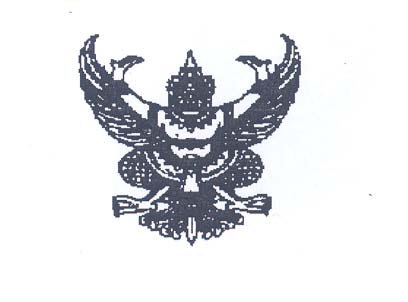 ที่.........................................	วันที่……….......................เรื่อง	ขอ Username/Password สำหรับโปรแกรม Seamless For DMIS บริการการแพทย์แผนไทยเรียน   เลขาธิการสำนักงานหลักประกันสุขภาพแห่งชาติ (ผ่านผู้อำนวยการ สปสช.เขต ๕ ราชบุรี)สิ่งที่ส่งมาด้วย	สำเนาบัตรประจำตัวประชาชน		      จำนวน     ............	ฉบับ		ตามที่ สำนักงานหลักประกันสุขภาพแห่งชาติ (สปสช.) ได้จัดให้มีระบบโปรแกรมเพื่อสนับสนุนการทำงานของหน่วยบริการและหน่วยงานที่เกี่ยวข้องในระบบหลักประกันสุขภาพแห่งชาติ นั้น  		(ชื่อหน่วยบริการ)......................................................... รหัสหน่วยบริการ ..................  ขอแจ้งรายชื่อผู้รับผิดชอบ งานบริการการแพทย์แผนไทย เพื่อขอรับ Username และ Password เพื่อเข้าใช้งานตรวจสอบการชดเชยค่าบริการการแพทย์แผนไทยผ่านทางเว็ปไซด์ http://seamlessfordmis.nhso.go.th  รายละเอียด ดังนี้ (หลักฐานประกอบตามสิ่งที่ส่งมาด้วย ขอได้ไม่เกิน 3 คนต่อหน่วยบริการ)ชื่อผู้รับผิดชอบ	1.   ชื่อ	:  ตำแหน่งที่ปฏิบัติงาน	:  เลขประจำตัว 13 หลัก	:  โทรศัพท์ ที่ทำงาน	:  โทรศัพท์เคลื่อนที่		:  E-mail Address	 (ส่วนตัวเท่านั้น)	:  	มี Username ของทาง สปสช.แล้วหรือไม่         มี             ไม่มี          ไม่ทราบกรณีมี Username แล้วแต่ลืมรหัสผ่าน ต้องการรีเซตรหัสผ่านหรือไม่          รีเซต         ไม่รีเซต ชื่อผู้รับผิดชอบ	2. ชื่อ	:  ตำแหน่งที่ปฏิบัติงาน	:  เลขประจำตัว 13 หลัก	:  โทรศัพท์ ที่ทำงาน	:  โทรศัพท์เคลื่อนที่		:  E-mail Address	 (ส่วนตัวเท่านั้น) :  มี Username ของทาง สปสช.แล้วหรือไม่         มี             ไม่มี          ไม่ทราบกรณีมี Username แล้วแต่ลืมรหัสผ่าน ต้องการรีเซตรหัสผ่านหรือไม่          รีเซต         ไม่รีเซต -2-ชื่อผู้รับผิดชอบ	3. ชื่อ	:  ตำแหน่งที่ปฏิบัติงาน	:  เลขประจำตัว 13 หลัก	:  โทรศัพท์ ที่ทำงาน	:  โทรศัพท์เคลื่อนที่		:  E-mail Address	 (ส่วนตัวเท่านั้น)	:  มี Username ของทาง สปสช.แล้วหรือไม่         มี             ไม่มี          ไม่ทราบกรณีมี Username แล้วแต่ลืมรหัสผ่าน ต้องการรีเซตรหัสผ่านหรือไม่          รีเซต         ไม่รีเซต (ชื่อหน่วยบริการ)..............................ขอรับรองว่าผู้ที่มีรายชื่อตามที่ระบุข้างต้นเป็นผู้ที่รับผิดชอบและปฏิบัติงานที่เกี่ยวข้องกับบริการการแพทย์แผนไทย ในโรงพยาบาลจริงจึงเรียนมาเพื่อโปรดพิจารณาและแจ้งผู้เกี่ยวข้องดำเนินการต่อไป จักขอบคุณ	ขอแสดงความนับถือ	.................................................	(                                      )	ผู้อำนวยการโรงพยาบาล........................ชื่อหน่วยงาน .........................หมายเลขโทรศัพท์.....................หมายเลขโทรสาร......................